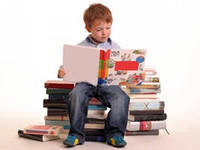 Анкета «Значение книги в жизни современного школьника». 1.      Любите ли Вы читать? 1.1.   Да 1.2.   Нет 1.3.   Смотря что 2.      Какой источник информации Вы предпочитаете? 2.1.   Книга 2.2.   Периодические издания 2.3.   Энциклопедии, словари, справочники 2.4.   Электронные издания Интернета 2.5.   Телевидение. 3.      Что для Вас предпочтительнее? 3.1.   Работа с книгой 3.2.   Считывание с компьютера 4.      Сколько времени в день Вы читаете? 5.      Назовите своего любимого писателя, поэта и любимое произведение ______________________________________________________ 6.      Ваша любимая тема? ______________________________________________________ 7.      Какого жанра произведения Вы любите читать? _____________________________________________________ 8.      Как Вы считаете: для чего нужны книги? _____________________________________________________ 